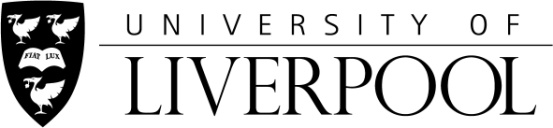 PERIODIC REVIEW OF SUBJECT AREASEXTERNAL REVIEWER EVALUATION Please provide comments on the following aspects of the academic provision:Please provide comments on the following aspects of the review procedure:Subject areaDates of reviewTitle and name of reviewerThe standards of the provision under review and its relationship to the relevant Subject Benchmark Statement(s) and the Framework for Higher Education QualificationsTimely access to the Self Evaluation Document  and other supporting documentationQuality and appropriateness of the  supporting evidenceConduct of the meetings during the review eventSupport provided during the event to enable you both to summarise the main points from the meeting you chaired and to contribute to suggestions for commendations and recommendations Hospitality arrangements (if attended in person)Quality of management of online meetings (if applicable)